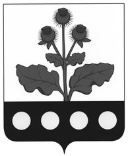 СОВЕТ НАРОДНЫХ ДЕПУТАТОВ КОЛБИНСКОГО СЕЛЬСКОГО ПОСЕЛЕНИЯ РЕПЬЁВСКОГО МУНИЦИПАЛЬНОГО РАЙОНА ВОРОНЕЖСКОЙ ОБЛАСТИРЕШЕНИЕ«16» августа 2022 г. №46с. КолбиноВ соответствии со статьей 14 Федерального закона от 06.10.2003 №131-ФЗ «Об общих принципах организации местного самоуправления в Российской Федерации», статьей 7 Устава Колбинского сельского поселения, рассмотрев протест прокурора от 25.03.2022 №2-1-2022/162 Совет народных депутатов Колбинского сельского поселения Репьёвского муниципального района Воронежской области решил:1. Внести в решение Совета народных депутатов Колбинского сельского поселения Репьёвского муниципального района Воронежской области от 28.05.2012 №72 «Об утверждении Правил благоустройства Колбинского сельского поселения» (далее – Решение) следующее изменение:1.1. Пункт 4.3. части 4 раздела 3 главы II Правил благоустройства Колбинского сельского поселения, утвержденных Решением, дополнить подпунктом 4.3.4. следующего содержания:« 4.3.4. организовывать места (площадки) накопления отходов от использования потребительских товаров и упаковки, утративших свои потребительские свойства, входящих в состав твердых коммунальных отходов, на контейнерных площадках и специальных площадках для складирования крупногабаритных отходов без письменного согласия регионального оператора.».2. Решение вступает в силу после его официального обнародования.3. Контроль за исполнением решения оставляю за собой.О внесении изменения в решение Совета народных депутатов Колбинского сельского поселения Репьёвского муниципального района от 28.05.2012 №72 «Об утверждении Правил благоустройства Колбинского сельского поселения»Глава сельского поселенияВ.Н. Симонцева